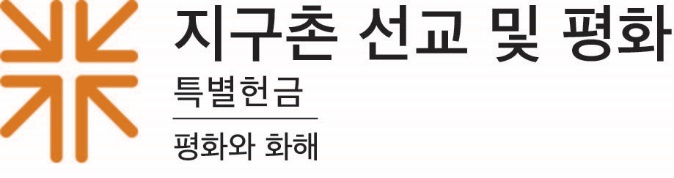 선교 활동 보고인디애나폴리스 거리에 그리스도의 빛을 비추다인디애나폴리스 반스 연합감리교회 담임목사이자 인디 텐포인트 연대 이사회 의장인 찰스 해리슨 목사의 눈을 바라보며 한 청년이 눈물의 고백을 했습니다. 그는 “나는 너무 폭력적인 지역에 살고 있었고, 하면 안된다는 것을 알면서도 할 수 없이 해야만 하는 것처럼 느껴지는 행동을 많이 했습니다”라고 말했습니다. 인디 텐포인트는 그에게 희망을 주었고, 인생에서 하나님이 그에게 의도하신 대로 살아가도록 그를 사랑하고 돌보는 사람들이 있다는 것을 일깨워주었습니다.인디 텐포인트 연대(Indy TenPoint Coalition)는 폭력을 줄이고 고용을 늘리며 교육 성취도를 높이는 "현장 접근" 방식으로 믿음 장로교회(Faith Presbyterian Church) 선교팀 의장인 레슬리 올센의 관심을 끌었습니다. 레슬리는 즉시 그녀의 교회가 매년 지구촌 선교와 평화 특별 헌금에 참여하도록 지역 주도의 활동과 연결했습니다. “그들을 지원하는 것은 어려운 결정이 아니었습니다”라고 레슬리는 말했습니다. “어쨌든 자원 봉사자, 즉 당신과 저와 같은 이 놀라운 사람들이 거의 매일 기꺼이 목숨을 무릅쓴다는 것은 제게는 새로웠습니다. 그들은 점점 더 위험해지고 있는 우리의 거리를 순찰하고 있었습니다. 그들은 영적이고 신실한 방식으로 하나님의 일을 하고 있었고, 나는 그 일로  인해 진심으로 영감을 받았습니다.”우리와 같은 많은 교회에서 지구촌 선교와 평화 특별 헌금에 참여하는 것은 교회와 사회, 모든 차원에서 평화를 만드는 일에 헌신하는 것입니다. 교회로서 함께 일함으로써 우리는 많은 곳에서 다양한 방법으로 변화를 일으킬 수 있습니다. 헌금의 50%는 지구촌 선교와 평화 활동을 지원하는 반면, 25%는 지역 평화 및 화해 활동을 위해 우리 교회에서 보유하고, 25%는 지역 수준에서 유사한 사역을 위해 중간공의회에서 사용됩니다. (여러분의 교회 및/또는 중간공의회의 사역에 대해 이야기하십시오)믿음 장로 교회의 목사인, 샬롯 로렌즈 목사는 우리 모두가 생각해 볼 수 있는 사려 깊은 성찰을 들려주었습니다: “지금 우리 세계에서 지구촌 선교와 평화 특별 헌금에 참여하는 것이 얼마나 필요한지 생각하고 있었습니다. 목사이자 기독교인으로서, 전국적, 전세계적, 그리고 지역적 요소를 지닌 특별 헌금에 대해 제가 정말로 감사하는 것은 단일 교회로서 우리가 스스로 할 수 없는 이렇게 더 큰 일에 참여할 수 있게 해준다는 것입니다.  그런 다음 우리는 우리 지역 사회에서 무슨 일이 일어나고 있는지, 그리고 우리가 어떻게 거기에 적극적으로 참여하고 기여할 수 있는지 살펴보게 됩니다. 우리에게는 매번 새로운 종류의 도전을 선사합니다.”우리는 기부함으로써, 곧 이러한 도전을 받아들이는 것입니다.  관대하게 기부해 주십시오. 우리 모두가 조금씩 기부하면 많은 기금을 모을 수 있습니다.기도합시다~만물의 창조주이신 거룩하신 이여, 우리를 당신의 평화의 도구이자, 기쁨의 그릇이 되게 하소서. 당신 이름으로 행한 우리의 행동이 우리 이웃들 사이에 평화를 가져오고, 당신의 이름에 영광이 되게 하소서. 아멘.     